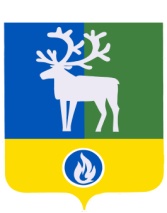 БЕЛОЯРСКИЙ РАЙОНХАНТЫ-МАНСИЙСКИЙ АВТОНОМНЫЙ ОКРУГ – ЮГРААДМИНИСТРАЦИЯ БЕЛОЯРСКОГО РАЙОНАКОМИТЕТ ПО ФИНАНСАМ И НАЛОГОВОЙ ПОЛИТИКЕ АДМИНИСТРАЦИИ БЕЛОЯРСКОГО РАЙОНАРАСПОРЯЖЕНИЕот 1 ноября 2021 года                                                                                                    № 42 - рОб утверждении перечня налоговых расходов Белоярского района на 1 января 2022 годаВ соответствии с пунктом 1 статьи 174.3 Бюджетного кодекса Российской Федерации, пунктом 5 постановления администрации Белоярского района от 23 июня 2020 года № 550 «Об утверждении Порядка формирования перечня налоговых расходов Белоярского района и поселений в границах Белоярского района»:1. Утвердить прилагаемый перечень налоговых расходов Белоярского района                  на 1 января 2022 года (далее — Перечень).2. Разместить Перечень на официальном сайте органов местного самоуправления Белоярского района в информационно-телекоммуникационной сети «Интернет».3. Контроль за выполнением распоряжения возложить на заместителя председателя Комитета по финансам и налоговой политике администрации Белоярского района по доходам Азанову Т.М.Заместитель главы Белоярского района,председатель Комитета по финансам и налоговой политике администрации Белоярского района 			    						     И.Ю. Гисс